Dr. Miller regularly makes public presentations and trainings related to wellness and individual and family health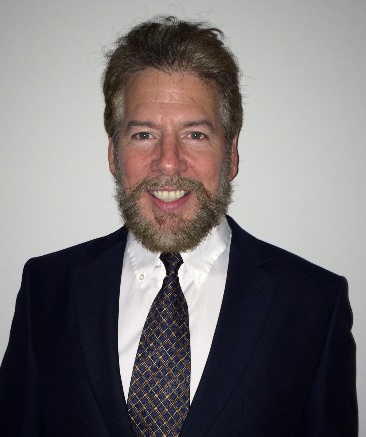 Possible Presentation Topics:Dealing with Depression and AnxietySchool Refusal Assessment and InterventionInternet Addiction Substance Use and Abuse:  Treatment and InterventionHealthy Sexual Relationships:  A Guide for CouplesRepair After the Affair:  Treating & Healing from InfidelityManaging Stress and Pressure at Work and in Daily LifeHappy Couples and Marriages:  The Science of Happy RelationshipsEffective Work Teams:  Tactics and StrategiesCultivating Innovation and CreativityThe Habits and Tactics of Successful PeopleParenting Strategies:  Healthy Children and Family RelationshipsThe Good Divorce:  How to Split up, Maintain the Relationship, and Protect ChildrenBringing Baby Home:  Tips for Preparing Couples for Becoming ParentsRaising Healthy Teenagers:  Parenting Strategies and PracticesLaunching Kids for a Healthy Future:  Family Strategies